ҚАШЫҚТАН ОҚЫТУ КЕЗІНДЕГІСАБАҚ ЖОСПАРЫНЫҢ ҮЛГІСІМұғалімнің аты-жөні:Мұғалімнің аты-жөні:Мұғалімнің аты-жөні:Пән/Сынып:Пән/Сынып:Пән/Сынып:География 7 сыныпГеография 7 сыныпГеография 7 сыныпГеография 7 сыныпГеография 7 сыныпГеография 7 сыныпГеография 7 сыныпҚай аптаның нешінші сабағыҚай аптаның нешінші сабағыҚай аптаның нешінші сабағы6 апта,№66 апта,№66 апта,№66 апта,№66 апта,№66 апта,№66 апта,№6Тарау немесе бөлім атауы:Тарау немесе бөлім атауы:Тарау немесе бөлім атауы:3.Физикалық география/3.1Литосфера3.Физикалық география/3.1Литосфера3.Физикалық география/3.1Литосфера3.Физикалық география/3.1Литосфера3.Физикалық география/3.1Литосфера3.Физикалық география/3.1Литосфера3.Физикалық география/3.1ЛитосфераСабақтың тақырыбы:Сабақтың тақырыбы:Сабақтың тақырыбы:Литосфераның құрылысы мен заттық құрамыЛитосфераның құрылысы мен заттық құрамыЛитосфераның құрылысы мен заттық құрамыЛитосфераның құрылысы мен заттық құрамыЛитосфераның құрылысы мен заттық құрамыЛитосфераның құрылысы мен заттық құрамыЛитосфераның құрылысы мен заттық құрамыОқу мақсаты:Оқу мақсаты:Оқу мақсаты:7.3.1.1-литосфераның құрылысы мен заттық құрамын анықтайды7.3.1.1-литосфераның құрылысы мен заттық құрамын анықтайды7.3.1.1-литосфераның құрылысы мен заттық құрамын анықтайды7.3.1.1-литосфераның құрылысы мен заттық құрамын анықтайды7.3.1.1-литосфераның құрылысы мен заттық құрамын анықтайды7.3.1.1-литосфераның құрылысы мен заттық құрамын анықтайды7.3.1.1-литосфераның құрылысы мен заттық құрамын анықтайдыБағалау критерийі:Бағалау критерийі:Бағалау критерийі:Жердің ішкі құрылымы мен шекараларына ,литосфера қабаттарына,оның заттық құрамына түсінік береді.Сурет-сызбалар арқылы мұхиттық және материктік жер қыртысының құрылысын ажыратадыЖердің ішкі құрылымы мен шекараларына ,литосфера қабаттарына,оның заттық құрамына түсінік береді.Сурет-сызбалар арқылы мұхиттық және материктік жер қыртысының құрылысын ажыратадыЖердің ішкі құрылымы мен шекараларына ,литосфера қабаттарына,оның заттық құрамына түсінік береді.Сурет-сызбалар арқылы мұхиттық және материктік жер қыртысының құрылысын ажыратадыЖердің ішкі құрылымы мен шекараларына ,литосфера қабаттарына,оның заттық құрамына түсінік береді.Сурет-сызбалар арқылы мұхиттық және материктік жер қыртысының құрылысын ажыратадыЖердің ішкі құрылымы мен шекараларына ,литосфера қабаттарына,оның заттық құрамына түсінік береді.Сурет-сызбалар арқылы мұхиттық және материктік жер қыртысының құрылысын ажыратадыЖердің ішкі құрылымы мен шекараларына ,литосфера қабаттарына,оның заттық құрамына түсінік береді.Сурет-сызбалар арқылы мұхиттық және материктік жер қыртысының құрылысын ажыратадыЖердің ішкі құрылымы мен шекараларына ,литосфера қабаттарына,оның заттық құрамына түсінік береді.Сурет-сызбалар арқылы мұхиттық және материктік жер қыртысының құрылысын ажыратадыСаралап оқыту тапсырмаларыСаралап оқыту тапсырмаларыСаралап оқыту тапсырмаларыСаралап оқыту тапсырмаларыСаралап оқыту тапсырмаларыСаралап оқыту тапсырмаларыСаралап оқыту тапсырмаларыСаралап оқыту тапсырмаларыСаралап оқыту тапсырмаларыСаралап оқыту тапсырмаларыҰжымдық жұмысЖаңа тақырыптың түсіндірілуіҰжымдық жұмысЖаңа тақырыптың түсіндірілуіҰжымдық жұмысЖаңа тақырыптың түсіндірілуіҰжымдық жұмысЖаңа тақырыптың түсіндірілуіБірлескен жұмыс (1,2 тапсырма)Тапсырманы ұсыну және дұрыс жауапты ұсыну арқылы үйретуБірлескен жұмыс (1,2 тапсырма)Тапсырманы ұсыну және дұрыс жауапты ұсыну арқылы үйретуБірлескен жұмыс (1,2 тапсырма)Тапсырманы ұсыну және дұрыс жауапты ұсыну арқылы үйретуЖеке жұмысТапсырманы ұсыну, оқушылар өз бетімен орындауыЖеке жұмысТапсырманы ұсыну, оқушылар өз бетімен орындауыЖеке жұмысТапсырманы ұсыну, оқушылар өз бетімен орындауыУақытыКезеңдеріТапсырмаТапсырмаТапсырмаТапсырманың мақсатыМұғалімнің  бақылауы мен зерттеуі не? (Қиын болса алып тастауға болады)Мұғалімнің  бақылауы мен зерттеуі не? (Қиын болса алып тастауға болады)БағалауРесурстар1 минутҰйымдастыру Сәлеметсіздер ме ,оқушылар.Бүгінгі сабақтың тақырыбы: Литосфераның құрылысы мен заттық құрамы Сабақтың мақсаты:Литосфераның құрылысы мен заттық құрамын анықтау.Мақсатқа жету үшін ,біз нені білу қажет:Жердің ішкі құрылымы қандай?Литосфера дегеніміз не?Литосфера қабаттары неден тұрады?Жер қыртысы құрылымдық ерекшелігіне қарай қандай түрлері бар,оның ұқсастығы мен айырмашылықтары неде?Материктік және мұхиттық жер қыртысы қалай қалыптасты ?Сәлеметсіздер ме ,оқушылар.Бүгінгі сабақтың тақырыбы: Литосфераның құрылысы мен заттық құрамы Сабақтың мақсаты:Литосфераның құрылысы мен заттық құрамын анықтау.Мақсатқа жету үшін ,біз нені білу қажет:Жердің ішкі құрылымы қандай?Литосфера дегеніміз не?Литосфера қабаттары неден тұрады?Жер қыртысы құрылымдық ерекшелігіне қарай қандай түрлері бар,оның ұқсастығы мен айырмашылықтары неде?Материктік және мұхиттық жер қыртысы қалай қалыптасты ?Сәлеметсіздер ме ,оқушылар.Бүгінгі сабақтың тақырыбы: Литосфераның құрылысы мен заттық құрамы Сабақтың мақсаты:Литосфераның құрылысы мен заттық құрамын анықтау.Мақсатқа жету үшін ,біз нені білу қажет:Жердің ішкі құрылымы қандай?Литосфера дегеніміз не?Литосфера қабаттары неден тұрады?Жер қыртысы құрылымдық ерекшелігіне қарай қандай түрлері бар,оның ұқсастығы мен айырмашылықтары неде?Материктік және мұхиттық жер қыртысы қалай қалыптасты ?Не меңгеретінін білу үшінPower Point презентациясы № 1-27минутЖаңа сабақ Интерактивті тақтада «Жердің ішкі құрылысы» ,«Жер қыртысының құрылысы мен қабаттары» туралы сурет-сызба арқылы түсіндіру жұмысы жүреді. «Жердің ішкі құрылысы» туралы бейнебаян көрсетіледі. Интерактивті тақтада «Жердің ішкі құрылысы» ,«Жер қыртысының құрылысы мен қабаттары» туралы сурет-сызба арқылы түсіндіру жұмысы жүреді. «Жердің ішкі құрылысы» туралы бейнебаян көрсетіледі. Интерактивті тақтада «Жердің ішкі құрылысы» ,«Жер қыртысының құрылысы мен қабаттары» туралы сурет-сызба арқылы түсіндіру жұмысы жүреді. «Жердің ішкі құрылысы» туралы бейнебаян көрсетіледі. Жаңа тақырыпты меңгеруPower Point презентациясы № 3-6https://www.youtube.com/watch?v=st6w3xOUWLg / 2 минуттық көрсетілім/8 минутТәжірибеТапсырма№1. Сурет-сызбаны қолданып, жердің  ішкі құрылысын және шекараларын толтырыңыз. Дескриптор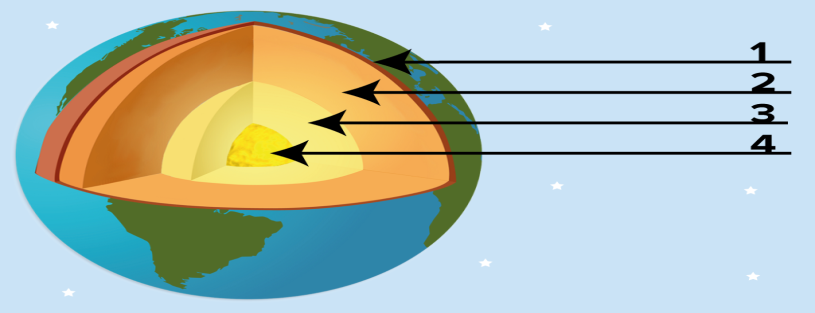 Жердің ішкі құрылысын  толтырадыЖердің ішкі құрылысының шекараларын толтырадыТапсырма№2 .Тірек-сызбадағы бос орынға жер қыртысының құрылысы мен қабаттарын толтырыңыз. ДескрипторЖер қыртысының құрылысын толтырадыЛитосфера қабаттарын толтырадыТапсырма№1. Сурет-сызбаны қолданып, жердің  ішкі құрылысын және шекараларын толтырыңыз. ДескрипторЖердің ішкі құрылысын  толтырадыЖердің ішкі құрылысының шекараларын толтырадыТапсырма№2 .Тірек-сызбадағы бос орынға жер қыртысының құрылысы мен қабаттарын толтырыңыз. ДескрипторЖер қыртысының құрылысын толтырадыЛитосфера қабаттарын толтырадыТапсырма№1. Сурет-сызбаны қолданып, жердің  ішкі құрылысын және шекараларын толтырыңыз. ДескрипторЖердің ішкі құрылысын  толтырадыЖердің ішкі құрылысының шекараларын толтырадыТапсырма№2 .Тірек-сызбадағы бос орынға жер қыртысының құрылысы мен қабаттарын толтырыңыз. ДескрипторЖер қыртысының құрылысын толтырадыЛитосфера қабаттарын толтырадыЖаңа тақырыпты тәжірибе арқылы меңгеруЖердің ішкі құрылымына түсінік береді.литосфера қабаттарына түсінік береді.Power Point презентациясы № 7-83 минутБекітуТапсырма№3. Венн диаграммасы арқылы мұхиттық және материктік жер қыртысының айырмашылығы мен ұқсастығын анықтаңыз.Материктік             ұқсастығы       МұхиттықДескриптор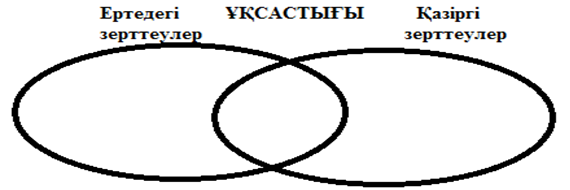 Материктік жер қыртысының заттық құрамын  анықтайдыМұхиттық жер қыртысының заттық құрамын  анықтайдыМатерик және мұхиттық жер қыртыстарының ұқсастығын ажыратадыТапсырма№3. Венн диаграммасы арқылы мұхиттық және материктік жер қыртысының айырмашылығы мен ұқсастығын анықтаңыз.Материктік             ұқсастығы       МұхиттықДескрипторМатериктік жер қыртысының заттық құрамын  анықтайдыМұхиттық жер қыртысының заттық құрамын  анықтайдыМатерик және мұхиттық жер қыртыстарының ұқсастығын ажыратадыТапсырма№3. Венн диаграммасы арқылы мұхиттық және материктік жер қыртысының айырмашылығы мен ұқсастығын анықтаңыз.Материктік             ұқсастығы       МұхиттықДескрипторМатериктік жер қыртысының заттық құрамын  анықтайдыМұхиттық жер қыртысының заттық құрамын  анықтайдыМатерик және мұхиттық жер қыртыстарының ұқсастығын ажыратадыТақырыпты меңгергенін анықтауЖаңа тақырыпты меңгерудегі кедергілерді анықтау, түзету жұмыстарын жүргізуЖаңа тақырыпты меңгерудегі кедергілерді анықтау, түзету жұмыстарын жүргізуБағалау критерийлерін ұсынуPower Point презентациясы № 91 минутКері байланыс                         «Плюс-минус-қызықты»                         «Плюс-минус-қызықты»                         «Плюс-минус-қызықты»Power Point презентациясы № 10